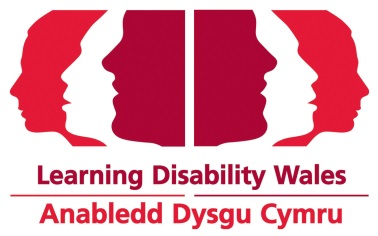 SWYDD DDISGRIFIADTeitl Swydd:		Uwch Swyddog Polisi ac YmchwilGradd:		Graddfa Cyflog LDW, Gradd 5-6Oriau:			30 awr yr wythnosAtebolrwydd:	Yn atebol i'r Rheolwr Polisi a Chyfathrebu Diben:	Cefnogi cyfraniad y Consortiwm Anabledd Dysgu ac Anabledd Dysgu Cymru at bolisi Llywodraeth Cymru ar Covid-19 a meysydd polisi eraill i sicrhau bod anghenion pobl ag anabledd dysgu yn cael eu diwallu.Cyfrifoldebau Gweithredu fel Ysgrifenyddiaeth i gyfarfodydd penodol Covid-19 Consortiwm Anabledd Dysgu.Ymchwilio a dadansoddi gwybodaeth a fydd yn llywio ymateb y Consortiwm Anabledd Dysgu i Covid-19.Cynrychioli briff polisi'r sefydliad mewn cyfarfodydd mewnol ac allanol.1.4	Cydlynu a chefnogi'r gwaith o baratoi ymateb y Consortiwm Anabledd Dysgu ac Anabledd Dysgu Cymru i ymgynghoriadau. 1.5	Cynorthwyo'r Consortiwm Anabledd Dysgu i ddylanwadu ar bolisïau'r llywodraeth ac asiantaethau statudol.  1.6	Dadansoddi mentrau polisi allweddol gan Lywodraeth Cymru a Llywodraeth y DU, a monitro eu heffaith.	
1.7 	Cynorthwyo gyda Phrosiect Ymchwil Astudiaeth Covid gan gynnwys recriwtio, rhoi cyhoeddusrwydd i ganfyddiadau a helpu i ddylanwadu ar bolisïau'r llywodraeth a pholisïau statudol. 1.8	Gweithio gyda'r tîm Cyfathrebu, paratoi adroddiadau llawn gwybodaeth, erthyglau 	arlein, cyfryngau cymdeithasol a datganiadau briffio ar faterion polisi.1.9	Gweithredu fel llefarydd y cyfryngau ar friff polisi'r sefydliad.1.10	Gweithio'n uniongyrchol gyda phobl ag anabledd dysgu a rhanddeiliaid i sicrhau bod	 eu safbwyntiau yn dylanwadu ar baratoadau ymgynghoriadau ac adroddiadau polisi.
1.11	Cyfrannu at gyfarfodydd mewnol Anabledd Dysgu Cymru ar faterion polisi a 	gweithgarwch ymgyrchu a digwyddiadau.1.12	Cynnig cyngor i'r Prif Swyddog Gweithredol, rheolwyr ac ymholwyr ar faterion polisi sy'n gysylltiedig â Covid a materion polisi eraill.	2	Arall2.1	Cynnal a datblygu perthynas ag aelodau a rhanddeiliaid allweddol eraill.2.2	Cyfrannu'n weithredol at waith y sefydliad.2.3	Ymgymryd ag ystod o ddyletswyddau o fewn cwmpas eich rôl i sicrhau bod ein cynllun strategol yn cael ei gyflawni. Anabledd Dysgu CymruRhagfyr 2020